ΑΡΙΣΤΟΤΕΛΕΙΟ ΠΑΝΕΠΙΣΤΗΜΙΟ ΘΕΣΣΑΛΟΝΙΚΗΣ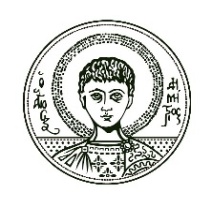 ΤΜΗΜΑ ΦΙΛΟΛΟΓΙΑΣ
 ΜΕΤΑΠΤΥΧΙΑΚΟ ΠΡΟΓΡΑΜΜΑ ΣΠΟΥΔΩΝ ΓΕΝΙΚΗΣ ΚΑΙ ΣΥΓΚΡΙΤΙΚΗΣ ΓΡΑΜΜΑΤΟΛΟΓΙΑΣΘεσσαλονίκη, ____/9/2024                  Ο Αιτών/Η ΑιτούσαΣΗΜΕΙΩΣΗ:Οι υποψήφιοι/ες χρειάζεται να συμπληρώσουν την αίτηση και να την καταθέσουν στη γραμματεία. Οι υποψήφιοι/ες της αλλοδαπής πρέπει να προσκομίσουν επίσης Πιστοποιητικό Ελληνομάθειας επιπέδου τουλάχιστον Β2ΑΙΤΗΣΗ ΥΠΟΨΗΦΙΟΤΗΤΑΣΕπώνυμο: _________________________________Όνομα:  ___________________________________Όνομα Πατέρα:____________________________Ημερομηνία Γέννησης: ______________________Αριθμός Ταυτότητας:________________________Διεύθυνση:__________________________________________________________________________ Τ.Κ./Πόλη:                                                                       .Διεύθυνση Μόνιμης κατοικίας:                                                                           _________________________________________Τ.Κ./Πόλη:                                                                        .Τηλέφωνο 1:                                                                    .Τηλέφωνο 2                                                                     .Τηλέφωνο Σταθερό:                                                       .E-mail: ____________________________________Προς το Μεταπτυχιακό Πρόγραμμα Σπουδών Γενικής και Συγκριτικής Γραμματολογίας του Τμήματος Φιλολογίας, Α.Π.Θ.,Παρακαλώ να κάνετε δεκτή την αίτησή μου για συμμετοχή στη διαδικασία επιλογής μεταπτυχιακών φοιτητών και φοιτητριών στο Π.Μ.Σ. του Τμήματος Φιλολογίαςγια το ακαδημαϊκό έτος 2024-2025Ειδίκευση: «ΓΕΝΙΚΗ ΚΑΙ ΣΥΓΚΡΙΤΙΚΗ ΓΡΑΜΜΑΤΟΛΟΓΙΑ»Υποχρεωτική πρώτη ξένη γλώσσα (Αγγλική ή Γερμανική ή Γαλλική ή Ιταλική ή Ισπανική):Υποχρεωτική δεύτερη ξένη γλώσσα (Αγγλική ή Γερμανική ή Γαλλική ή Ιταλική ή Ισπανική):Συνημμένα υποβάλλω τα ακόλουθα δικαιολογητικά: